РОССИЙСКАЯ ФЕДЕРАЦИЯГУБЕРНАТОР КАЛИНИНГРАДСКОЙ ОБЛАСТИУКАЗот 12 мая 2014 г. N 118Об оценке населением Калининградской области эффективностидеятельности органов местного самоуправления муниципальных,городских округов Калининградской области и оценкенаселением Калининградской области эффективностидеятельности руководителей органов местного самоуправленияКалининградской области, унитарных предприятий и учреждений,действующих на региональном и муниципальном уровнях,акционерных обществ, контрольный пакет акций которыхнаходится в государственной собственности Калининградскойобласти или в муниципальной собственности, осуществляющихоказание услуг населению Калининградской областиВ соответствии с Постановлением Правительства Российской Федерации от 17 декабря 2012 года N 1317 "О мерах по реализации Указа Президента Российской Федерации от 28 апреля 2008 года N 607 "Об оценке эффективности деятельности органов местного самоуправления муниципальных, городских округов и муниципальных районов" и подпункта "и" пункта 2 Указа Президента Российской Федерации от 7 мая 2012 года N 601 "Об основных направлениях совершенствования системы государственного управления":(в ред. Указа Губернатора Калининградской области от 05.10.2022 N 93)1. Утвердить порядок организации и проведения опросов населения Калининградской области по оценке населением эффективности деятельности руководителей органов местного самоуправления муниципальных, городских округов Калининградской области, унитарных предприятий и учреждений, действующих на региональном и муниципальном уровнях, акционерных обществ, контрольный пакет акций которых находится в государственной собственности Калининградской области или в муниципальной собственности, осуществляющих оказание услуг населению Калининградской области, с использованием информационно-коммуникационных сетей и информационных технологий на официальном сайте Калининградской области и официальных сайтах муниципальных образований Калининградской области в информационно-телекоммуникационной сети "Интернет", согласно приложению N 1.(в ред. Указов Губернатора Калининградской области от 07.12.2016 N 146, от 29.11.2019 N 103, от 05.10.2022 N 93)2. Создать экспертную комиссию по оценке населением Калининградской области эффективности деятельности руководителей органов местного самоуправления муниципальных, городских округов Калининградской области, унитарных предприятий и учреждений, действующих на региональном и муниципальном уровнях, акционерных обществ, контрольный пакет акций которых находится в государственной собственности Калининградской области или в муниципальной собственности, осуществляющих оказание услуг населению Калининградской области.(в ред. Указов Губернатора Калининградской области от 07.12.2016 N 146, от 29.11.2019 N 103, от 05.10.2022 N 93)3. Утвердить положение об экспертной комиссии по оценке населением Калининградской области эффективности деятельности руководителей органов местного самоуправления муниципальных, городских округов Калининградской области, унитарных предприятий и учреждений, действующих на региональном и муниципальном уровнях, акционерных обществ, контрольный пакет акций которых находится в государственной собственности Калининградской области или в муниципальной собственности, осуществляющих оказание услуг населению Калининградской области, согласно приложению N 2.(в ред. Указов Губернатора Калининградской области от 07.12.2016 N 146, от 29.11.2019 N 103, от 05.10.2022 N 93)4. Утвердить состав экспертной комиссии по оценке населением Калининградской области эффективности деятельности руководителей органов местного самоуправления муниципальных, городских округов Калининградской области, унитарных предприятий и учреждений, действующих на региональном и муниципальном уровнях, акционерных обществ, контрольный пакет акций которых находится в государственной собственности Калининградской области или в муниципальной собственности, осуществляющих оказание услуг населению Калининградской области, согласно приложению N 3.(в ред. Указов Губернатора Калининградской области от 07.12.2016 N 146, от 29.11.2019 N 103, от 05.10.2022 N 93)5. Утвердить порядок организации и проведения социологических опросов населения Калининградской области по оценке населением эффективности деятельности руководителей органов местного самоуправления муниципальных, городских округов Калининградской области, унитарных предприятий и учреждений, действующих на региональном и муниципальном уровнях, акционерных обществ, контрольный пакет акций которых находится в государственной собственности Калининградской области или в муниципальной собственности, осуществляющих оказание услуг населению Калининградской области, согласно приложению N 4.(в ред. Указов Губернатора Калининградской области от 07.12.2016 N 146, от 29.11.2019 N 103, от 05.10.2022 N 93)6. Утвердить Порядок организации и проведения независимых опросов населения Калининградской области по оценке населением эффективности деятельности органов местного самоуправления муниципальных, городских округов Калининградской области согласно приложению N 5.(в ред. Указов Губернатора Калининградской области от 29.11.2019 N 103, от 05.10.2022 N 93)7. Указ вступает в силу по истечении 10 дней со дня официального опубликования.ГубернаторКалининградской областиН.Н. ЦукановПриложение N 1к Указу ГубернатораКалининградской областиот 12 мая 2014 г. N 118ПОРЯДОКорганизации и проведения опросов населения Калининградскойобласти по оценке населением эффективности деятельностируководителей органов местного самоуправления муниципальных,городских округов Калининградской области, унитарныхпредприятий и учреждений, действующих на региональноми муниципальном уровнях, акционерных обществ, контрольныйпакет акций которых находится в государственнойсобственности Калининградской области или в муниципальнойсобственности, осуществляющих оказание услуг населениюКалининградской области, с использованием информационно-коммуникационных сетей и информационных технологийна официальном сайте Калининградской области и официальныхсайтах муниципальных образований Калининградской областив информационно-телекоммуникационной сети "Интернет"1. Настоящий порядок регламентирует процедуру организации опросов населения Калининградской области по оценке населением эффективности деятельности руководителей органов местного самоуправления муниципальных, городских округов Калининградской области (далее - органы местного самоуправления), унитарных предприятий и учреждений, действующих на региональном и муниципальном уровнях, акционерных обществ, контрольный пакет акций которых находится в государственной собственности Калининградской области или в муниципальной собственности, осуществляющих оказание услуг населению Калининградской области (далее - организации), с использованием информационно-коммуникационных сетей и информационных технологий на официальном сайте Калининградской области и официальных сайтах муниципальных образований Калининградской области, в информационно-телекоммуникационной сети "Интернет" (далее - IT-опрос населения).(в ред. Указов Губернатора Калининградской области от 29.11.2019 N 103, от 05.10.2022 N 93)2. Целью проведения IT-опроса населения является исследование результативности управления руководителями органов местного самоуправления муниципальных образований Калининградской области.3. IT-опрос населения осуществляется посредством создания электронного сервиса для проведения опроса населения по критериям, утвержденным постановлением Правительства Российской Федерации от 17 декабря 2012 года N 1317 "О мерах по реализации Указа Президента Российской Федерации от 28 апреля 2008 года N 607 "Об оценке эффективности деятельности органов местного самоуправления муниципальных, городских округов и муниципальных районов" и подпунктом "и" пункта 2 Указа Президента Российской Федерации от 7 мая 2012 года N 601 "Об основных направлениях совершенствования системы государственного управления" (далее - соответственно сервис "Социология", критерии).(в ред. Указа Губернатора Калининградской области от 05.10.2022 N 93)4. При проведении IT-опросов населения в отношении деятельности руководителей органов местного самоуправления учитываются их полномочия по решению вопросов местного значения.5. Доступ к сервису "Социология" осуществляется путем размещения соответствующих ссылок на официальном сайте Правительства Калининградской области, официальных сайтах органов местного самоуправления муниципальных, городских округов Калининградской области в информационно-телекоммуникационной сети "Интернет".(в ред. Указов Губернатора Калининградской области от 29.11.2019 N 103, от 05.10.2022 N 93)6. Государственное казенное учреждение Калининградской области "Центр цифровых технологий" обеспечивает создание сервиса "Социология" и поддержание его работоспособности.(в ред. Указов Губернатора Калининградской области от 29.11.2019 N 103, от 05.10.2022 N 93)7. Опросы с применением IT-технологий проводятся в течение всего отчетного (календарного) года (с 1 января по 31 декабря включительно).8. В отношении руководителей органов местного самоуправления IT-опрос населения проводится по каждому из установленных критериев в отдельности.9. В отношении руководителей организаций IT-опрос населения проводится по одному или нескольким из установленных критериев в зависимости от их сферы деятельности.10. IT-опрос населения проводится по пятибалльной системе путем проставления пользователем балла по установленным критериям, где баллам присваиваются следующие значения:1) "1" - "не удовлетворен";2) "2" - "скорее не удовлетворен";3) "3" - "скорее удовлетворен";4) "4" - "удовлетворен";5) "5" - "полностью удовлетворен".11. Значение критерия рассчитывается как процент удовлетворенных (неудовлетворенных) респондентов от общего числа респондентов, принявших участие в IT-опросе населения.12. Число неудовлетворенных респондентов рассчитывается как сумма ответов респондентов по баллам "1" и "2".13. Число удовлетворенных респондентов рассчитывается как сумма ответов респондентов по баллам "3", "4" и "5".14. Итоги IT-опроса населения подводятся на сервисе "Социология" автоматически в соответствии с пунктами 10-13 настоящего порядка.15. Министерство по муниципальному развитию и внутренней политике Калининградской области совместно с государственным казенным учреждением Калининградской области "Центр цифровых технологий" обеспечивает размещение полученных итогов проведенных опросов (голосования) на официальном сайте Правительства Калининградской области, официальных сайтах муниципальных образований Калининградской области в информационно-телекоммуникационной сети "Интернет" в срок до 1 февраля года, следующего за отчетным.(в ред. Указов Губернатора Калининградской области от 29.11.2019 N 103, от 05.10.2022 N 93)16. Итоги проведенных опросов (голосования) в отношении руководителей органов местного самоуправления и руководителей организаций размещаются на официальном сайте Правительства Калининградской области с детализацией по всем муниципальным образованиям Калининградской области.17. Итоги проводимых опросов (голосования) размещаются Министерством по муниципальному развитию и внутренней политике Калининградской области в государственной автоматизированной информационной системе "Управление" за предыдущий (отчетный) год в срок до 1 февраля года, следующего за отчетным.(в ред. Указов Губернатора Калининградской области от 29.11.2019 N 103, от 05.10.2022 N 93)18. Результаты оценки населением руководителей органов местного самоуправления используются органами исполнительной власти Калининградской области при проведении мониторинга и оценки эффективности деятельности органов местного самоуправления.19. Результаты оценки населением руководителей организаций учитываются органами исполнительной власти Калининградской области и органами местного самоуправления при назначении или продлении трудовых договоров с руководителями организаций, а также в рамках полномочий собственника или акционера при подготовке и принятии решений в отношении органов управления организаций, осуществляющих оказание услуг населению Калининградской области.20. Промежуточные итоги проводимых опросов с применением IT-технологий за первое полугодие отчетного года размещаются государственным казенным учреждением Калининградской области "Центр цифровых технологий" в срок до 15 июля отчетного года.(в ред. Указов Губернатора Калининградской области от 29.11.2019 N 103, от 05.10.2022 N 93)21. Опрос с применением IT-технологий по итогам 2016 года проводится в период с 5 по 23 декабря 2016 года. Размещение полученных итогов проведенных опросов (голосования) по итогам 2016 года осуществляется в срок до 31 декабря 2016 года.Приложение N 2к Указу ГубернатораКалининградской областиот 12 мая 2014 г. N 118ПОЛОЖЕНИЕоб экспертной комиссии по оценке населением Калининградскойобласти эффективности деятельности руководителей органовместного самоуправления муниципальных, городских округовКалининградской области, унитарных предприятий и учреждений,действующих на региональном и муниципальном уровнях,акционерных обществ, контрольный пакет акций которыхнаходится в государственной собственности Калининградскойобласти или в муниципальной собственности, осуществляющихоказание услуг населению Калининградской области1. Экспертная комиссия по оценке населением Калининградской области эффективности деятельности руководителей органов местного самоуправления муниципальных, городских округов Калининградской области (далее - руководители органов местного самоуправления), унитарных предприятий и учреждений, действующих на региональном и муниципальном уровнях, акционерных обществ, контрольный пакет акций которых находится в государственной собственности Калининградской области или в муниципальной собственности (далее - руководители организаций), осуществляющих оказание услуг населению Калининградской области (далее - экспертная комиссия), - совещательный орган при Губернаторе Калининградской области, созданный для рассмотрения и анализа результатов оценки эффективности деятельности руководителей органов местного самоуправления и руководителей организаций, осуществляющих оказание услуг населению Калининградской области.(в ред. Указов Губернатора Калининградской области от 29.11.2019 N 103, от 05.10.2022 N 93)2. Экспертная комиссия в своей деятельности руководствуется нормативными правовыми актами Российской Федерации и Калининградской области, а также настоящим Положением.3. Экспертная комиссия имеет право:1) в пределах своей компетенции запрашивать в установленном действующим законодательством порядке необходимые материалы у органов исполнительной власти Калининградской области и органов местного самоуправления муниципальных образований Калининградской области;2) проводить дополнительные исследования результативности управления муниципальными образованиями и (или) унитарными предприятиями и учреждениями, действующими на региональном и муниципальном уровнях, акционерными обществами, контрольный пакет акций которых находится в государственной собственности Калининградской области или в муниципальной собственности, осуществляющими оказание услуг населению Калининградской области, в отношении руководителей органов местного самоуправления и руководителей организаций, имеющих значения критериев оценки населением ниже пороговых значений, устанавливаемых правовым актом Правительства Калининградской области, либо имеющих снижение значений таких критериев за отчетный год более чем на 30 процентов, в том числе путем формирования соответствующей рабочей группы; при дополнительном исследовании результативности управления муниципальным образованием (дополнительном анализе развития муниципального образования и работы органов местного самоуправления) экспертная комиссия может использовать итоги мониторинга и оценки эффективности деятельности органов местного самоуправления муниципальных, городских округов в целях выработки рекомендаций, в том числе по выделению грантов муниципальным образованиям в целях содействия достижению и (или) поощрения достижения наилучших значений показателей деятельности органов местного самоуправления;(в ред. Указов Губернатора Калининградской области от 17.02.2016 N 27, от 29.11.2019 N 103, от 05.10.2022 N 93)3) принимать решение о проведении дополнительно социологического опроса населения Калининградской области по оценке населением эффективности деятельности руководителей органов местного самоуправления, руководителей организаций, осуществляющих оказание услуг населению Калининградской области;4) рассматривать показатели эффективности деятельности органов местного самоуправления муниципальных, городских округов и муниципальных районов, предназначенных согласно пунктам 7, 8, 13 Методики мониторинга эффективности деятельности органов местного самоуправления муниципальных, городских округов и муниципальных районов, утвержденной Постановлением Правительства Российской Федерации от 17 декабря 2012 года N 1317 "О мерах по реализации Указа Президента Российской Федерации от 28 апреля 2008 года N 607 "Об оценке эффективности деятельности органов местного самоуправления муниципальных, городских округов и муниципальных районов" и подпункта "и" пункта 2 Указа Президента Российской Федерации от 7 мая 2012 года N 601 "Об основных направлениях совершенствования системы государственного управления", для экспертной оценки эффективности.(в ред. Указа Губернатора Калининградской области от 05.10.2022 N 93)4. При выявлении экспертной комиссией обоснованных причин низкой оценки населением эффективности деятельности руководителей органов местного самоуправления, руководителей организаций, осуществляющих оказание услуг населению Калининградской области, экспертная комиссия может рекомендовать:1) руководителям органов местного самоуправления разработать и реализовать программу по повышению результативности деятельности органов местного самоуправления и решению выявленных в ходе анализа проблем развития с установлением целевых индикаторов на плановый период;2) руководителям организаций разработать и реализовать программу по повышению результативности деятельности организаций и решению выявленных в ходе анализа проблем развития с установлением целевых индикаторов на плановый период;3) органам государственной власти Калининградской области принять меры по повышению качества управления в Калининградской области и по решению выявленных проблем в различных сферах;4) Губернатору Калининградской области, главе муниципального образования расторгнуть трудовой договор с руководителем организации в установленном законодательством Российской Федерации, законодательством Калининградской области и муниципальными правовыми актами порядке;5) Губернатору Калининградской области, представительному органу муниципального образования направить инициативу об удалении главы муниципального образования в отставку.5. В состав экспертной комиссии могут включаться представители органов исполнительной и законодательной власти Калининградской области, органов местного самоуправления, Общественной палаты Калининградской области, независимые эксперты.(в ред. Указа Губернатора Калининградской области от 05.10.2022 N 93)6. Экспертная комиссия формируется в составе председателя экспертной комиссии, заместителя председателя экспертной комиссии, секретаря экспертной комиссии, членов экспертной комиссии.7. Заседания экспертной комиссии проводятся в срок до 1 августа года, следующего за отчетным.8. В отсутствие председателя экспертной комиссии его обязанности исполняет заместитель председателя экспертной комиссии.9. Заседание экспертной комиссии является правомочным, если на нем присутствует не менее половины членов экспертной комиссии.10. Члены экспертной комиссии не вправе делегировать свои полномочия иным лицам.11. На заседании экспертной комиссии ведется протокол, который подписывается председателем экспертной комиссии и секретарем экспертной комиссии.12. Решения экспертной комиссии принимаются открытым голосованием большинством голосов от числа присутствующих членов экспертной комиссии.13. При равном числе голосов председатель экспертной комиссии имеет право решающего голоса.Приложение N 3к Указу ГубернатораКалининградской областиот 12 мая 2014 г. N 118Состав экспертной комиссии по оценке населениемКалининградской области эффективности деятельностируководителей органов местного самоуправления муниципальных,городских округов Калининградской области, унитарныхпредприятий и учреждений, действующих на региональноми муниципальном уровнях, акционерных обществ, контрольныйпакет акций которых находится в государственнойсобственности Калининградской области или в муниципальнойсобственности, осуществляющих оказание услуг населениюКалининградской областиПриложение N 4к Указу ГубернатораКалининградской областиот 12 мая 2014 г. N 118ПОРЯДОКорганизации и проведения социологических опросов населенияКалининградской области по оценке населением эффективностидеятельности руководителей органов местного самоуправлениямуниципальных, городских округов Калининградской области,унитарных предприятий и учреждений, действующихна региональном и муниципальном уровнях, акционерныхобществ, контрольный пакет акций которых находитсяв государственной собственности Калининградской области илив муниципальной собственности, осуществляющих оказание услугнаселению Калининградской области1. Настоящий порядок устанавливает процедуру организации и проведения социологических опросов в Калининградской области (далее - социологический опрос) с целью проведения оценки населением эффективности деятельности руководителей органов местного самоуправления муниципальных, городских округов Калининградской области, унитарных предприятий и учреждений, действующих на региональном и муниципальном уровнях, акционерных обществ, контрольный пакет акций которых находится в государственной собственности Калининградской области или в муниципальной собственности, осуществляющих оказание услуг населению Калининградской области (далее соответственно - руководители органов местного самоуправления, руководители организаций).(в ред. Указов Губернатора Калининградской области от 07.12.2016 N 146, от 29.11.2019 N 103, от 05.10.2022 N 93)2. Социологические опросы проводятся при наличии решения экспертной комиссии по оценке населением эффективности деятельности руководителей органов местного самоуправления, руководителей организаций, утвержденной настоящим Указом, исходя из необходимости проведения дополнительных социологических исследований.3. Организацию проведения социологического опроса населения по оценке населением эффективности деятельности руководителей органов местного самоуправления и руководителей организаций осуществляет Министерство по муниципальному развитию и внутренней политике Калининградской области (далее - организатор).(в ред. Указов Губернатора Калининградской области от 29.11.2019 N 103, от 05.10.2022 N 93)4. Организатор определяет исполнителя проведения социологического опроса на основании технического задания в соответствии с действующим законодательством.В качестве исполнителей могут привлекаться специализированные, научные организации.5. Социологический опрос проводится в течение 14 дней с момента определения исполнителя.6. Социологический опрос проводится посредством квартирного опроса, уличного опроса, телефонного опроса с заполнением интервьюерами опросных листов по результатам собеседования.7. Заполненные опросные листы обрабатываются и анализируются исполнителем, представляются организатору в форме отчета о результатах социологического опроса.8. Исполнитель по истечении установленного срока проведения социологического опроса направляет организатору отчет о результатах такого опроса.9. Организатор учитывает результаты социологического опроса при оценке населением эффективности деятельности руководителей органов местного самоуправления, руководителей организаций.Приложение N 5к Указу ГубернатораКалининградской областиот 12 мая 2014 г. N 118ПОРЯДОКорганизации и проведения независимых опросов населенияКалининградской области по оценке населением эффективностидеятельности органов местного самоуправления муниципальных,городских округов Калининградской области1. Настоящий Порядок разработан в соответствии с Постановлением Правительства Российской Федерации от 17 декабря 2012 года N 1317 "О мерах по реализации Указа Президента Российской Федерации от 28 апреля 2008 года N 607 "Об оценке эффективности деятельности органов местного самоуправления муниципальных, городских округов и муниципальных районов" и подпункта "и" пункта 2 Указа Президента Российской Федерации от 7 мая 2012 года N 601 "Об основных направлениях совершенствования системы государственного управления" (далее - Постановление N 1317) и определяет методику организации и проведения независимых опросов населения Калининградской области по оценке населением эффективности деятельности органов местного самоуправления муниципальных, городских округов Калининградской области (далее - независимые опросы).(в ред. Указов Губернатора Калининградской области от 29.11.2019 N 103, от 05.10.2022 N 93)2. Независимые опросы проводятся с целью определения удовлетворенности деятельностью органов местного самоуправления муниципальных, городских округов Калининградской области по решению вопросов местного значения в сферах, определенных пунктом 2 Методики мониторинга эффективности деятельности органов местного самоуправления муниципальных, городских округов и муниципальных районов, утвержденной Постановлением N 1317.(в ред. Указов Губернатора Калининградской области от 29.11.2019 N 103, от 05.10.2022 N 93)3. Независимые опросы проводятся органами местного самоуправления в границах соответствующих муниципальных образований муниципальных, городских округов Калининградской области методом анкетирования.(в ред. Указов Губернатора Калининградской области от 29.11.2019 N 103, от 05.10.2022 N 93)4. Параметры выборки, критерии отбора респондентов, содержание опросных листов, порядок организации и проведения независимых опросов устанавливаются правовым актом соответствующего органа местного самоуправления муниципального, городского округа Калининградской области.(в ред. Указов Губернатора Калининградской области от 29.11.2019 N 103, от 05.10.2022 N 93)5. Участие в независимом опросе является свободным и добровольным.6. Итоги независимых опросов применяются для подготовки докладов глав местных администраций муниципальных образований о достигнутых значениях показателей для оценки эффективности деятельности органов местного самоуправления за отчетный год и их планируемых значениях на 3-летний период.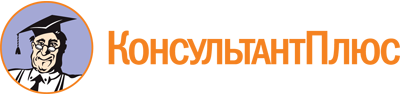 Указ Губернатора Калининградской области от 12.05.2014 N 118
(ред. от 13.02.2023)
"Об оценке населением Калининградской области эффективности деятельности органов местного самоуправления муниципальных, городских округов Калининградской области и оценке населением Калининградской области эффективности деятельности руководителей органов местного самоуправления Калининградской области, унитарных предприятий и учреждений, действующих на региональном и муниципальном уровнях, акционерных обществ, контрольный пакет акций которых находится в государственной собственности Калининградской области или в муниципальной собственности, осуществляющих оказание услуг населению Калининградской области"
(вместе с "Порядком организации и проведения опросов населения Калининградской области по оценке населением эффективности деятельности руководителей органов местного самоуправления муниципальных, городских округов Калининградской области, унитарных предприятий и учреждений, действующих на региональном и муниципальном уровнях, акционерных обществ, контрольный пакет акций которых находится в государственной собственности Калининградской области или в муниципальной собственности, осуществляющих оказание услуг населению Калининградской области, с использованием информационно-коммуникационных сетей и информационных технологий на официальном сайте Калининградской области и официальных сайтах муниципальных образований Калининградской области в информационно-телекоммуникационной сети "Интернет", "Положением об экспертной комиссии по оценке населением Калининградской области эффективности деятельности руководителей органов местного самоуправления муниципальных, городских округов Калининградской области, унитарных предприятий и учреждений, действующих на региональном и муниципальном уровнях, акционерных обществ, контрольный пакет акций которых находится в государственной собственности Калининградской области или в муниципальной собственности, осуществляющих оказание услуг населению Калининградской области", "Порядком организации и проведения социологических опросов населения Калининградской области по оценке населением эффективности деятельности руководителей органов местного самоуправления муниципальных, городских округов Калининградской области, унитарных предприятий и учреждений, действующих на региональном и муниципальном уровнях, акционерных обществ, контрольный пакет акций которых находится в государственной собственности Калининградской области или в муниципальной собственности, осуществляющих оказание услуг населению Калининградской области", "Порядком организации и проведения независимых опросов населения Калининградской области по оценке населением эффективности деятельности органов местного самоуправления муниципальных, городских округов Калининградской области")Документ предоставлен КонсультантПлюс

www.consultant.ru

Дата сохранения: 16.06.2023
 Список изменяющих документов(в ред. Указов Губернатора Калининградской области от 25.09.2014 N 216,от 17.02.2016 N 27, от 07.12.2016 N 146, от 12.01.2018 N 1,от 29.11.2019 N 103, от 08.02.2021 N 10, от 05.10.2022 N 93,от 13.02.2023 N 14)Список изменяющих документов(в ред. Указов Губернатора Калининградской области от 07.12.2016 N 146,от 29.11.2019 N 103, от 05.10.2022 N 93)Список изменяющих документов(в ред. Указов Губернатора Калининградской области от 17.02.2016 N 27,от 29.11.2019 N 103, от 05.10.2022 N 93)Список изменяющих документов(в ред. Указов Губернатора Калининградской области от 07.12.2016 N 146,от 12.01.2018 N 1, от 29.11.2019 N 103, от 08.02.2021 N 10,от 05.10.2022 N 93, от 13.02.2023 N 14)АлихановАнтон Андреевич-Губернатор Калининградской области, председатель экспертной комиссииЕлисеевСергей Владимирович-первый заместитель Председателя Правительства Калининградской области - Полномочный представитель Губернатора Калининградской области в Законодательном Собрании Калининградской области, заместитель председателя экспертной комиссииСергеевАндрей Сергеевич-министр по муниципальному развитию и внутренней политике Калининградской области, секретарь экспертной комиссииИщенкоНаталья Сергеевна-заместитель Председателя Правительства Калининградской области - министр спорта Калининградской областиКасьяноваВера Леонидовна-министр градостроительной политики Калининградской областиКиселевДмитрий Геннадьевич-председатель постоянного комитета Законодательного Собрания Калининградской области по законодательству, государственному строительству, местному самоуправлению и РегламентуКитаевАлександр Александрович-глава администрации муниципального образования "Гусевский городской округ" Калининградской области, председатель Ассоциации "Совет муниципальных образований Калининградской области"КукушкинаЕвгения Алексеевна-министр развития инфраструктуры Калининградской областиЛесиковаВероника Юрьевна-министр экономического развития, промышленности и торговли Калининградской областиПорембскийВиктор Ярославович-министр финансов Калининградской областиСеливановИгорь Олегович-председатель Общественной палаты Калининградской областиТрусеневаСветлана Сергеевна-министр образования Калининградской областиЧерномазСергей Валерьевич-министр строительства и жилищно-коммунального хозяйства Калининградской областиСписок изменяющих документов(в ред. Указов Губернатора Калининградской области от 07.12.2016 N 146,от 29.11.2019 N 103, от 05.10.2022 N 93)Список изменяющих документов(в ред. Указов Губернатора Калининградской области от 29.11.2019 N 103,от 05.10.2022 N 93)